Supplementary material (This file shows the details of the sampling activity)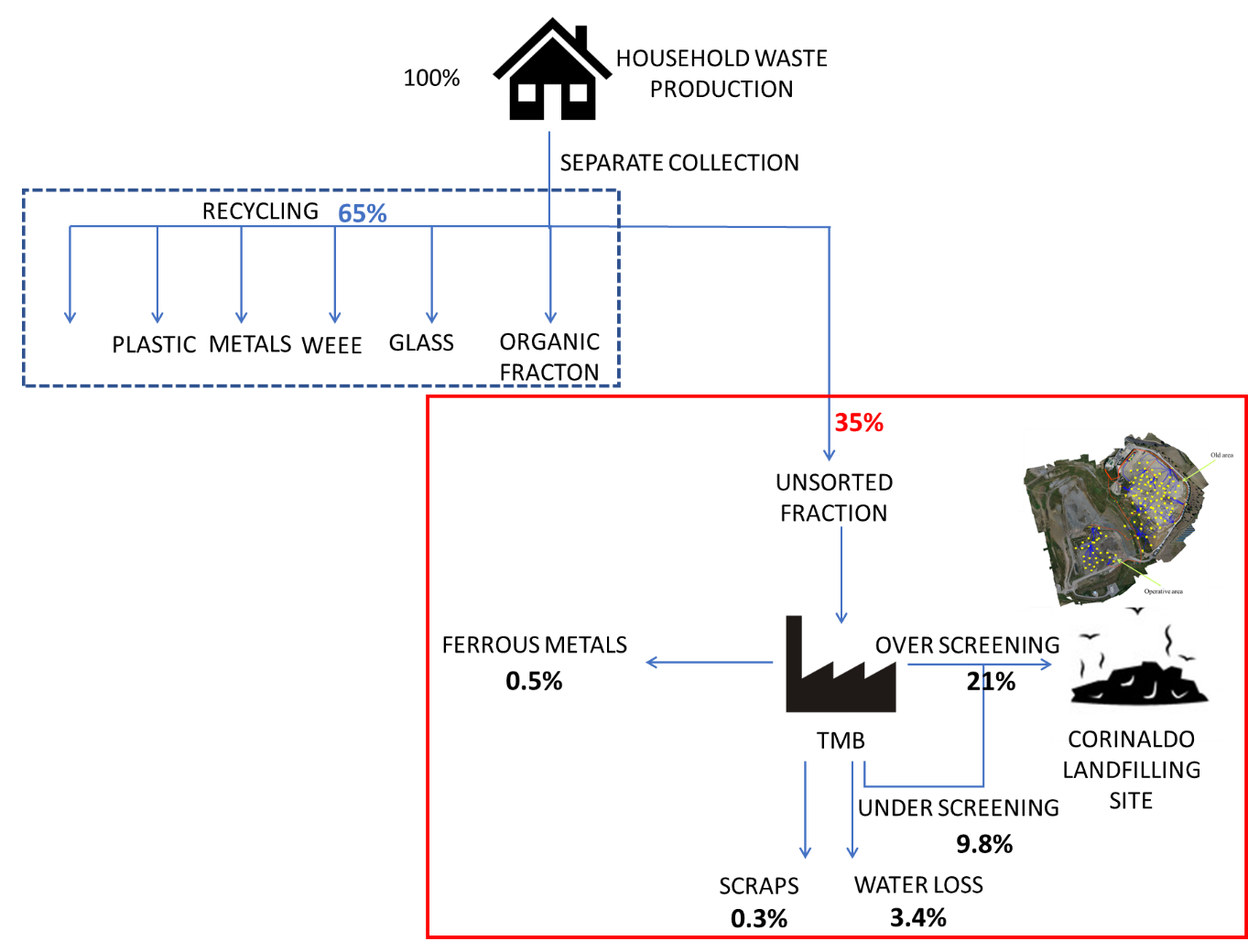 Figure S1. Schema of waste management system under study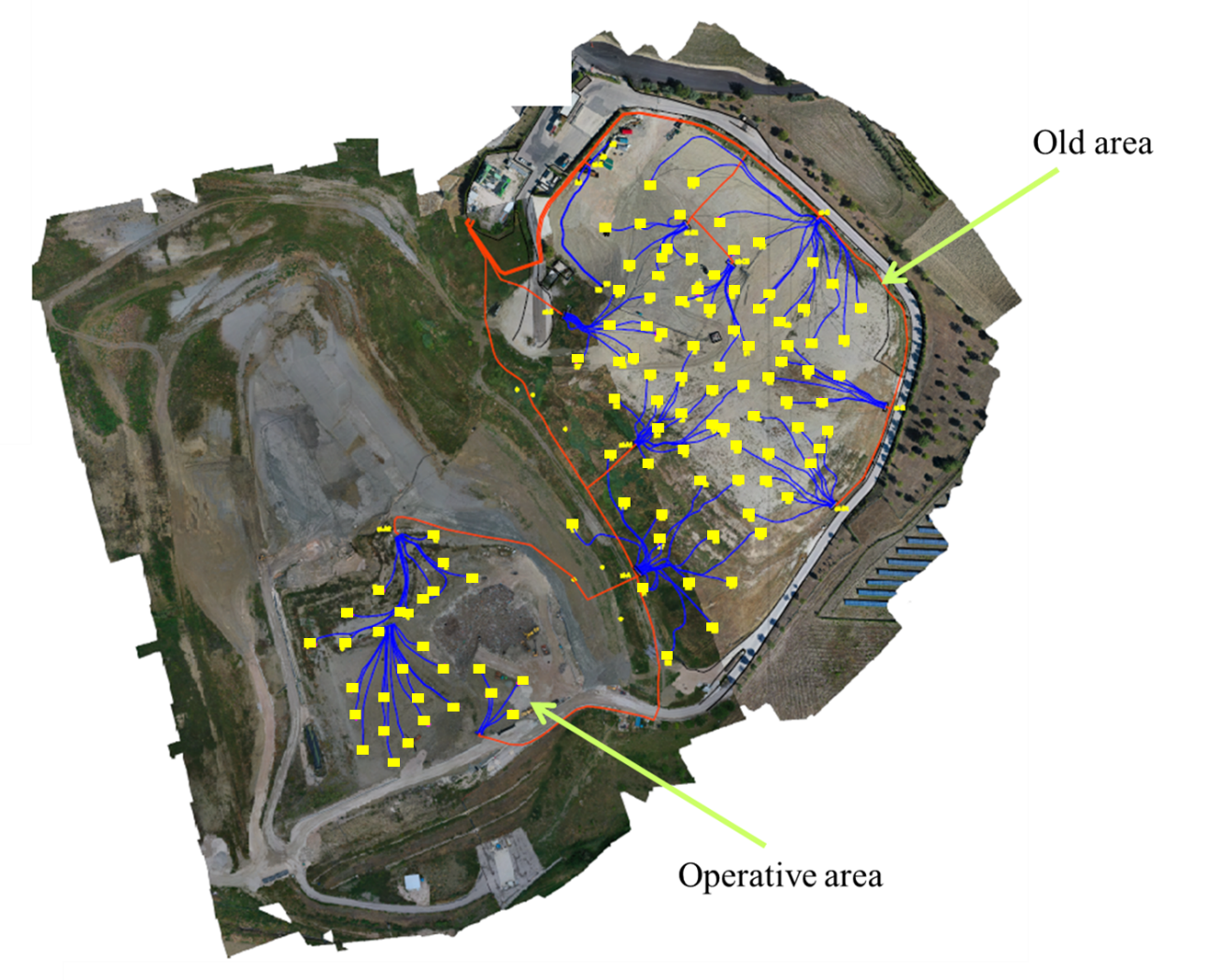 Figure S2. Planimetry of sampling wells at the landfilling site. The points represent the sampling wells and the lines are the supply biogas lines Table S1. Detail of biogas emission sampling.Table S2. Leachate characterization. The average values were assessed considering the 3-year periods 2004-2006 for the old site and 2017-2019 for the new site.  MonthTotal extracted biogas (cumulative of the considered months)
(m3)Monthly extracted biogas
(m3)Disposed waste
(tons)Age of the site (months)Index 1 
(m3 tons-1)Index 2
(m3/months)*103Operative areaOperative areaOperative areaOperative areaOperative areaOperative areaOperative areaJ-1974,40074,400131,494220.573.38F-19141,60167,200137,048231.032.92M-19216,00174,400143,199241.513.10AP-19288,00071,999149,299251.932.88M-19362,40074,400156,513262.322.86JN-19434,40072,000163,101272.662.67JL-19634,121199,721169,842283.737.13AU-19786,641152,519176,358294.465.26S-19917,471130,831181,638305.054.36O-191,057,342139,871187,850315.634.51N-191,183,342125,999193,641326.113.94D-191,321,324137,982199,643336.624.18J-201,471,753150,429205,292347.174.42F-201,624,129152,375210,360357.724.35M-201,805,412181,283216,301368.355.04AP-201,998,652193,241222,466378.985.22Old site Old site Old site Old site Old site Old site Old site J-05247,705247,705304,220610.814.06F-05496,379248,674307,135621.624.01M-05769,070272,691310,718632.474.33AP-051,066,526297,456314,450643.394.65M-051,382,616316,090318,654654.344.86JN-051,690,462307,846323,025665.234.66JL-052,008,925318,463327,740676.134.75AU-052,314,059305,134332,578686.964.49S-052,609,735295,676336,561697.754.29O-052,926,030316,295340,743708.594.52N-053,239,584313,554344,167719.414.42D-053,562,624323,040347,0967210.264.49J-063,861,527298,903349,7887311.044.09Average values measured at landfilling sites Average values measured at landfilling sites Average values measured at landfilling sites Average values measured at landfilling sites Average values measured at landfilling sites Average values measured at landfilling sites Average values measured at landfilling sites Average values measured at landfilling sites pHTOCCODBODBOD/CODN-NH4Cl-Old landfilling areaJan/04-Jan/068.2135039507640.1819172396New landfilling area Mar/17-Dec/198.2190534179830.274951788Reference ranges (Ehrig 1989)Reference ranges (Ehrig 1989)Reference ranges (Ehrig 1989)Reference ranges (Ehrig 1989)Reference ranges (Ehrig 1989)Reference ranges (Ehrig 1989)Reference ranges (Ehrig 1989)Reference ranges (Ehrig 1989)Acid phase 4.5-7.51,500-25,0006,000-60,0004,000-40,0000.730-3,000100-5,000Methanogenic phase7.5-9200-5000500-450020-5500.04-0.1230-3,000100-5,000